№123  від 27.11.2017р                            Начальнику  відділу освіти	Шевченківського та Залізничного районівУправління освіти Департаменту гуманітарної політики Львівської міської ради	Синицькій Г.Я..На виконання листа ЛОДА ДОіН МОНУ №04-08/4163 від 27.11.2017р , надаємо інформацію про вакансії в ДНЗ№160 на 27.11.2017р: В.о.завідувача                                                       Н.Роневич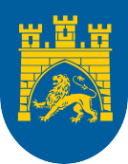 Львівська  міська радаДепартамент гуманітарної політикиУправління освітиВідділ освіти Шевченківського та Залізничного районівДошкільний навчальний заклад ясла-садок №160 79 052, Львів, вул. . Роксоляни, 27, тел.:(0322) 67-01-82, e-mail:  mega-dnz-160@.com.ua________________________________________________________________________________________________________________№п/пНазва закладу освіти, адреса, телефонАдреса офіційного сайту закладу освітиП.І.Б.Керівника та заступника керівникаВакансія(предмет)Навантаження(к-ть годин, ставок)1ДНЗ№160,вул. Роксоляни,27267-01-80lviv160.lvivedu.comПолева Оксана Антонівна,Роневич Надія Степанівнавихователь15год.